/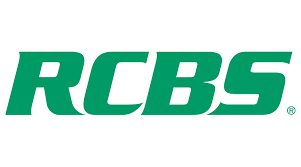 Contact: Matt RiceSr. Manager Media Relations(913) 249-1568 		    E-mail: matt.rice@vistaoutdoor.comFOR IMMEDIATE RELEASE 		RCBS and Hoppe’s Team ShootersSet to Compete at PRS Pro Series FinaleOVERLAND PARK, Kansas – December 10, 2020 – RCBS and Hoppe’s congratulate team shooters on qualifying for the Precision Rifle Series (PRS) Pro Series Finale. Competing for RCBS at this year’s match will be Robert Brantley, Brandon Hembree and Melissa Gilliland, who is also a member of Team Hoppe’s. The three professional shooters will compete in the prestigious event Dec. 12-13 at Fouled Bore Precision in Ninnekah, Oklahoma.The PRS Pro Series Finale is the culmination of the 2020 season for the nation’s most elite precision rifle shooters, who have competed throughout the year for top spots in the rankings and to secure Finale invitations. One national Open Division Pro Series champion will be crowned at the event. Additional champions will be decided in every PRS division, category and classification.Brantley, Hembree, Gilliland and other PRS competitors rely on RCBS for their reloading needs, while multiple shooters on the PRS circuit count on Hoppe’s to keep their guns clean, protected and functioning at peak performance. Team members of both RCBS and Hoppe’s completed the 2020 PRS Season in strong fashion, securing multiple wins throughout the year. For more information on why the best shooters in the PRS Series choose products from RCBS and Hoppe’s to meet their needs visit www.rcbs.com and www.hoppes.com.About RCBSRCBS has dedicated itself to the craft of reloading ammunition since it was founded in 1943. RCBS started with one simple bullet die and has grown into the leading manufacturer of reloading equipment for rifles and pistols. Reloading is an exact process with tight tolerances. It requires precision and skill to be done correctly. That’s why RCBS makes state-of-the-art products – everything from presses, dies, shell holders, powder measurers and priming products. All are backed by RCBS’s industry-leading reputation to give you a premium reloading experience. RCBS: Precisioneered Reloading. For more information, visit www.rcbs.com., connect on Instagram at www.instagram.com/rcbsreloading/ or on Facebook at www.facebook.com/RCBSReloading/.About Hoppe’s 
In 1903, Frank August Hoppe mixed nine chemicals and created the world’s most effective gun cleaner. As a well-trained young soldier, Frank knew that gun care went far beyond just a clean rifle, but actually helped to ensure his safety while on the front lines of battle. Since that time, Hoppe’s has emerged as the leading gun care company, having grown along-side hunters, shooters and soldiers who depend on their firearms every day. It has remained the most trusted name in gun care by advancing and evolving technologies to meet those needs. From the ever popular and versatile No. 9 and the quick and easy BoreSnake, to the marvel of efficiency we call Gun Medic, Hoppe’s is the only name you need to know for firearm cleaning and protection. For more information, visit www.hoppes.com, connect on Instagram at www.instagram.com/hoppesguncare/ or on Facebook at www.facebook.com/hoppesguncare. ###